WOODLAND SURVEY 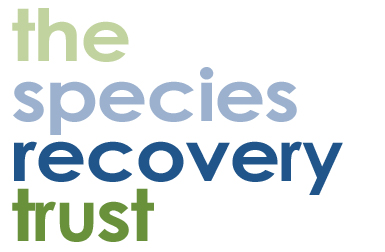 TRAINING COURSE NOTESWOODLAND SURVEY TECHNIQUES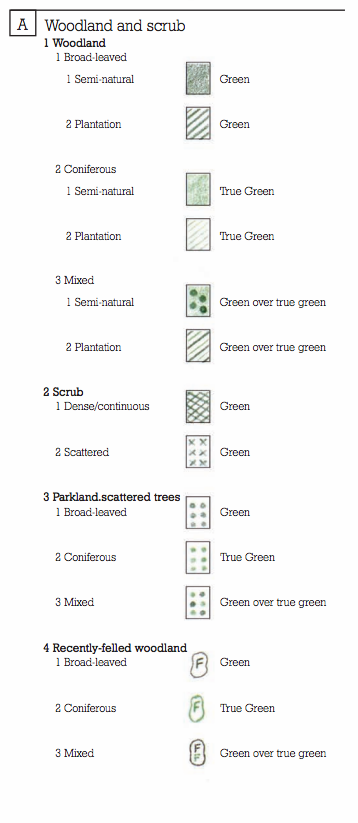 Two popular ways of surveying woods, Phase I and NVC (Phase II)Phase IBest way of mapping is to use aerial imagery followed by ground truthingWoodland defined as ‘vegetation dominated by trees more than 5m high when mature, forming a distinct, although sometimes open, canopy’Categories;Broadleaved  - less than 10% coniferConiferous - less than 10% broadleavedMixed - 10-90% of each Large blocks should be mapped separately wherever possibleSpecies lists should include lists for canopy, understory and ground flora.Distinction must be made between semi-natural and plantation. Most woods will fit into the semi-natural category, as this would include woodland with planted standards, mature coppice, under planted woods.More info http://bit.ly/1QxCgu2NVCMethodologyKey to NVC is to map stands of homogenous vegetation, then take quadrats within each stand. Work out where the stands of homogenous vegetation are.Establish a canopy plot of 50x50m. Use a compass to orientate sides. For a permanent quadrat where orientation is vital measure out a diagonal of 70.71m and makes sides tight. Record all canopy species. Plot can be different dimensions to fit vegetation.Measure out a 10x10m square and record understory (scrub) species (diagonal 14.14m).Measure out a 4x4m square and record all species (diagonal 5.65m). If there is variation within the 50x50m plot then repeat these quadratsCombine all data and analyseHabitat types (these are further divided into 72 sub-communities)W1 Salix cinerea - Galium palustre woodlandW2 Salix cinerea - Betula pubescens - Phragmites australis woodlandW3 Salix pentandra - Carex rostrata woodlandW4 Betula pubescens - Molinia caerulea woodlandW5 Alnus glutinosa - Carex paniculata woodlandW6 Alnus glutinosa - Urtica dioica woodlandW7 Alnus glutinosa - Fraxinus excelsior - Lysimachia nemorum woodlandW8 Fraxinus excelsior - Acer campestre - Mercurialis perennis woodlandW9 Fraxinus excelsior - Sorbus aucuparia - Mercurialis perennis woodlandW10 Quercus robur - Pteridium aquilinum - Rubus fruticosus woodlandW11 Quercus petraea - Betula pubescens - Oxalis acetosella woodlandW12 Fagus sylvatica - Mercurialis perennis woodlandW13 Taxus baccata woodlandW14 Fagus sylvatica - Rubus fruticosus woodlandW15 Fagus sylvatica - Deschampsia flexuosa woodlandW16 Quercus spp. - Betula spp. - Deschampsia flexuosa woodlandW17 Quercus petraea - Betula pubescens - Dicranum majus woodlandW18 Pinus sylvestris - Hylocomium splendens woodlandW19 Juniperus communis ssp. communis - Oxalis acetosella woodlandW20 Salix lapponum - Luzula sylvatica scrubW21 Crataegus monogyna - Hedera helix scrubW22 Prunus spinosa - Rubus fruticosus scrubW23 Ulex europaeus - Rubus fruticosus scrubW24 Rubus fruticosus - Holcus lanatus underscrubW25 Pteridium aquilinum - Rubus fruticosus underscrubMore info http://bit.ly/1QDzBoLTypical Woodland Species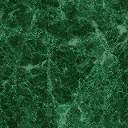 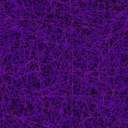 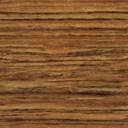 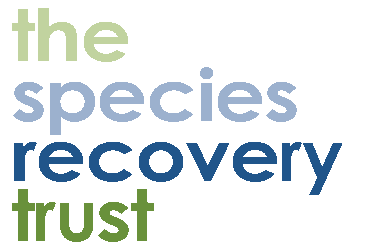 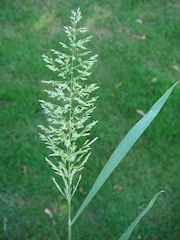 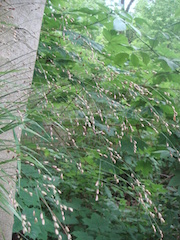 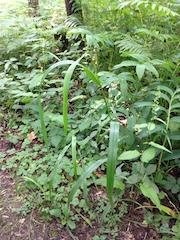 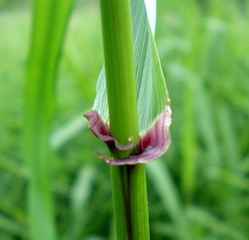 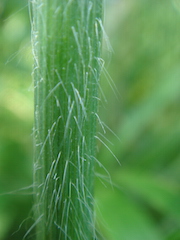 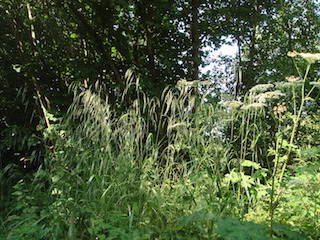 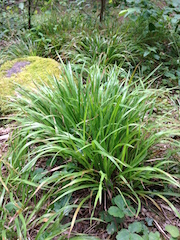 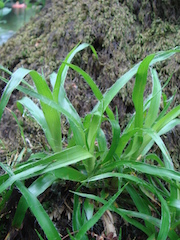 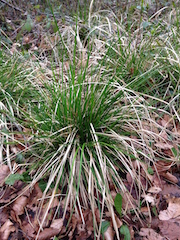 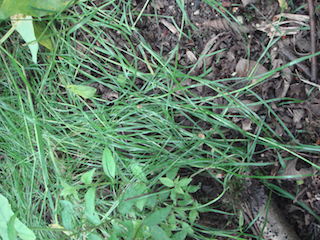 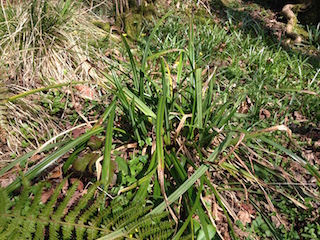 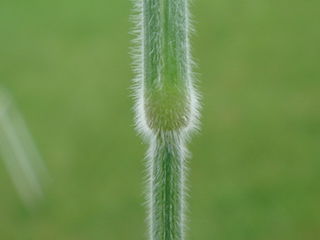 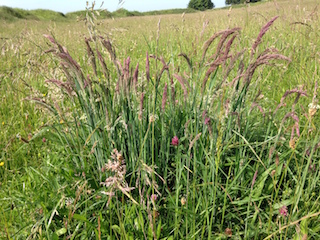 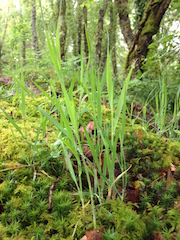 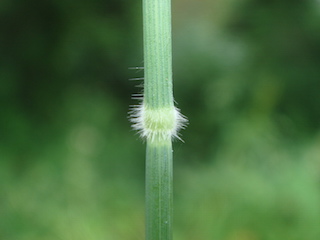 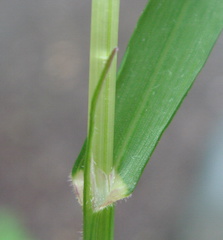 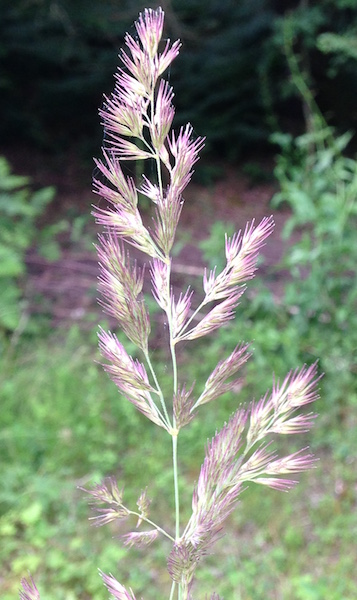 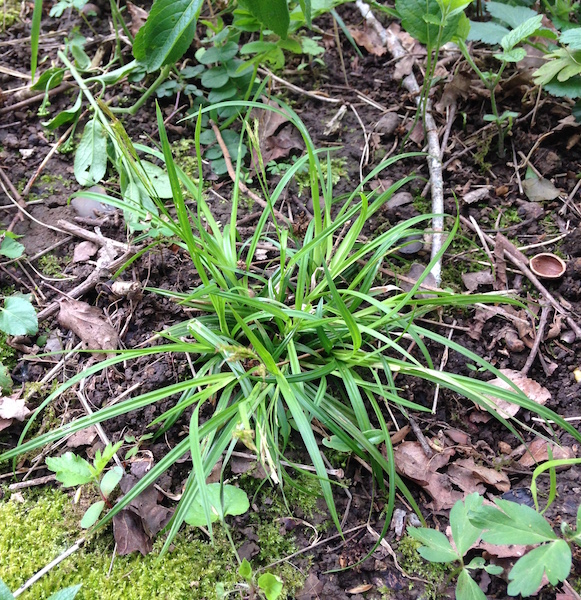 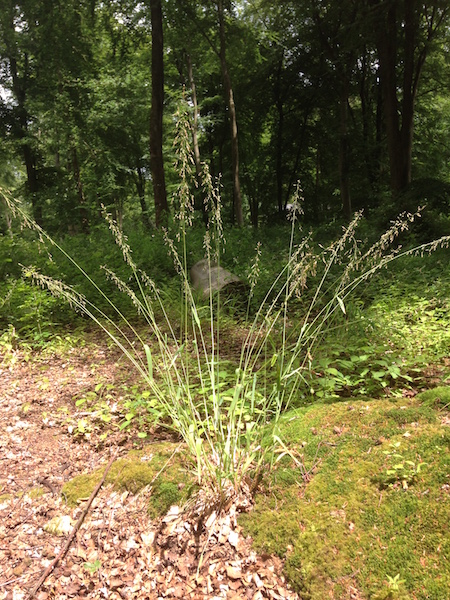 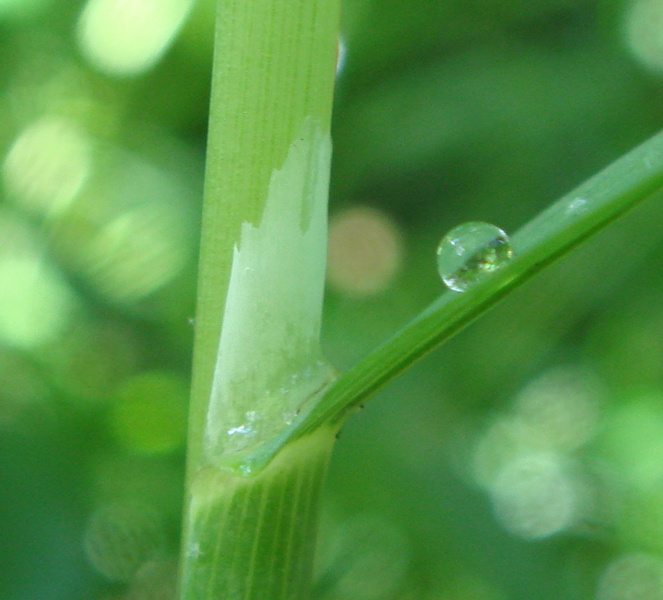 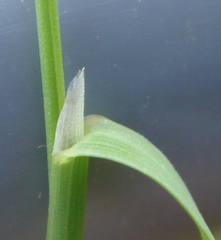 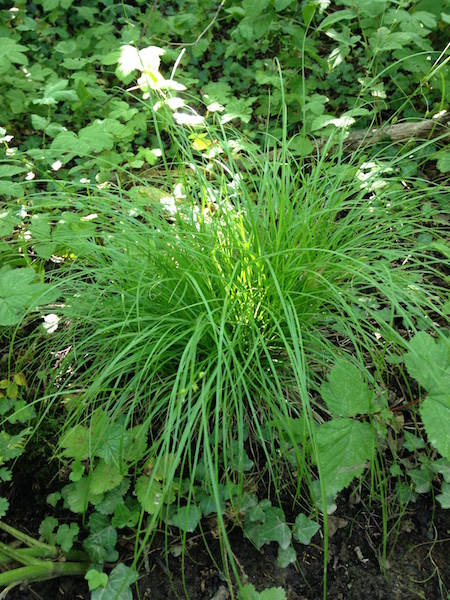 ForbsGraminoidsAdoxa moschatellinaMoschatelAnthoxanthum odoratumSweet Vernal GrassAjuga reptansBugleBrachypodium sylvaticumFalse BromeAllium ursinumRamsonsCarex pendulaPendulous SedgeAnemone nemorosaWood AnenomeDactylis glomerataCock's-footAngelica sylvestrisWild AngelicaDeschampsia cespitosaTufted Hair-grassClematis vitalbaTraveller's-joyMelica unifloraWood MelickConopodium majusPignut Poa nemoralisWood Meadow-grassEuphorbia amygdaloidesWood Spurge Poa pratensisSmooth Meadow-grassFicaria verna ssp. fertilisLesser CelandineFragaria vescaWild StrawberryFernsGalium aparineCleaversPteridium aquilinumBrackenGeranium robertianumHerb-RobertDryopteris dilatataBroad Buckler-fernGeum urbanumWood AvensGlechoma hederaceaGround IvyBryophytesHyacinthoides non-scriptaBluebellAtrichum undulatumCommon SmoothcapIlex aquifoliumHollyBrachythecium rutabulumRough-stalked Feather-mossLamiastrum galeobdolonYellow ArchangelCampylopus atrovirensBristly Swan-neck MossLonicera periclymenumHoneysuckleCryphaea heteromallaLateral CryphaeaMelampyrum pratenseCommon Cow-wheatEurhynchium striatumCommon Striated Feather-mossMercurialis perennisDog's MercuryFrullania dilatataDilated ScalewortNeottia ovataCommon TwaybladeHomalothecium lutescensYellow Feather-mossOrchis masculaEarly-purple OrchidHypnum cupressiformeCypress-leaved Plait-mossOxalis acetosellaWood-sorrelIsothecium myosuroidesSlender Mouse-tail MossPolygonatum multiflorumSolomon's-sealKindbergia praelongumCommon Feather-mossPotentilla sterilisBarren StrawberryMetzgeria furcataForked VeilwortSanicula europaeaSanicleNeckera crispaCrisped NeckeraStachys sylvaticaHedge WoundwortUlota crispaCrisped PincushionStellaria holosteaGreater StitchwortTamus communisBlack BryonyVeronica chamaedrysGermander SpeedwellVeronica montanaWood SpeedwellVicia sativaCommon VetchViola rivinianaCommon Dog-violetTrees and shrubsCorylus avellanaHazelCrataegus monogynaHawthornCornus sanguineaDogwoodIlex aquifoliumHollyQuercus roburPedunculate OakRuscus aculeatusButcher's-broom